REPUBBLICA ITALIANA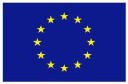 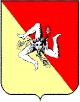 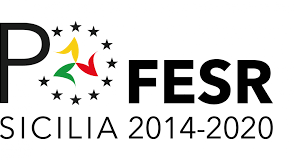 Regione Siciliana 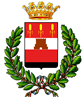                                          Comune di Godrano                                                                 Città Metropolitana di Palermo                                                                                      Al Signor Sindaco delComune di		(PA) Via/Piazza  	Cap.	-		 PEC:  			Oggetto: Richiesta di Partecipazione alla Costituzione della Comunità Energetiche Rinnovabili e Solidali (CER), per promuovere la Sostenibilità energetico-ambientale nel comune di	(PA).(In caso di persone fisiche)Il/La sottoscritto/a    						                                                                                                            nato/a a			( ) il   			 C.F. 		residente a	(        ), in Via/Piazza	n. PEC/posta elettronica		E-mail			 Telefono fisso/cellulare:  					(In caso di persone giuridiche)Il/La sottoscritto/a    						                                                                                                            nato/a a			( ) il   			  residente a		(        ), in Via/Piazza	n.        In qualità di  						 dell’impresa						 con sede a	(        ), in Via/Piazza		n.       con Cod.Fisc./Partita IVA n°					_PEC/posta elettronica	E-mail		 Telefono fisso/cellulare:  		MANIFESTAIl proprio interesse a partecipare alla costituzione della Comunità Energetica rinnovabile proposta dal Comune di	, nella figura di:Produttore di energiaè necessario essere titolari di un impianto di produzione di energia che rispetti i requisiti di cuiall’art. 42 bis del D.L. 30 dicembre 2019, n.162 (ovvero che la produzione di energia sia alimentata da fonti rinnovabili, abbia una potenza complessiva inferiore a 200 kW e che sia in esercizio dopo la data del 01.03.2020);Consumatoreè sufficiente essere titolari di un punto di prelievo di energia “POD” localizzato nel territorioComunale;Produttore e Consumatoreè necessario essere titolari di un impianto di produzione di energia che rispetti i requisiti di cuiall’art. 42 bis del D.L. 30 dicembre 2019, n.162 (ovvero che la produzione di energia sia alimentata da fonti rinnovabili, abbia una potenza complessiva inferiore a 200 kW e che sia in esercizio dopo la data del 01.03.2020) e titolari di un punto di prelievo di energia “POD” localizzato nel territorio Comunale;A tal fineDICHIARAChe	il	proprio	“POD”	(desunto	dalla	bolletta/fattura)	è	il	seguente: 	;Che il consumo medio elettrico è di kWh	(desunto dalla bolletta/fattura);Che il proprio Indicatore della Situazione Economica Equivalente (ISEE) è di€.	;Di aver preso visione dell’Avviso del Comune di	(PA);Che detiene o intende realizzare un impianto di produzione di energia rinnovabile di 	kW. (nel caso si voglia partecipare come PRODUTTORE). 	lì,	2023	Firma